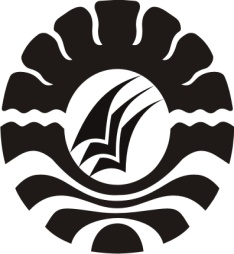 PENERAPAN MODEL PEMBELAJARAN KOOPERATIF TIPE GROUP INVESTIGATION DALAM MENINGKATKAN HASIL BELAJAR SISWA PADA MATA PELAJARAN IPA DI KELAS V SDN NO.3 SOMBA KECAMATAN SENDANA KABUPATEN MAJENESKRIPSIDiajukan untuk Memenuhi Sebagian Persyaratan Guna MemperolehGelar Sarjana Pendidikan pada Program Studi Pendidkan Guru Sekolah DasarStrata Satu Fakultas Ilmu Pendidikan Universitas Negeri Makassar HASRIANI104 704 056PROGRAM STUDI PENDIDIKAN GURU SEKOLAH DASAR FAKULTAS ILMU PENDIDIKANUNIVERSITAS NEGERI MAKASSAR2014KEMENTERIAN PENDIDIKAN DAN KEBUDAYAAN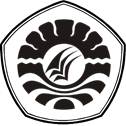 UNIVERSITAS NEGERI MAKASSARFAKULTAS ILMU  PENDIDIKANAlamat: Jl. Tamalate I Tidung Makassar 90222Telepon: 884457,  Fax. (0411) 884457  Laman: www.unm.ac.idPERSETUJUAN PEMBIMBINGSkripsi dengan judul “Penerapan Model Pembelajaran Kooperatif tipe Group Investigation dalam meningkatkan hasil belajar siswa pada mata pelajaran IPA di kelas V SDN No.3 Somba Kecamatn Sendana Kabupaten Majene” Atas nama: Nama 			: HasrianiNim 			: 104704056Jurusan/Prodi 	: PGSD S1Fakultas 		: Ilmu Pendidikan Setelah diperiksa dan diteliti, naskah skripsi ini telah memenuhi syarat untuk diujikan. 			Makassar, 5 Maret 2014Dosen Pembimbing I		Dosen Pembimbing IIAndi Dewi Riang Tati, S. Pd., M. Pd.		Sumarlin Mus, S.Pd., M.Pd.NIP 19791212 200604 2 001		NIP. 19831202 201012 1 008Mengetahui,Ketua Prodi PGSD FIP UNMAhmad Syawaluddin, S.Kom, M.Pd. NIP 19741025 200604 1 001PERNYATAAN KEASLIAN SKRIPSISaya yang bertanda tangan di bawah ini:N a m a	:  HasrianiNIM	:  104704056Jurusan/Program Studi	: 	Pendidikan Guru Sekolah Dasar S1Judul Skripsi	: 	Penerapan Model Pembelajaran Kooperatif Tipe Group Investigation Dalam Meningkatkan Hasil Belajar Siswa Pada Mata Pelajaran IPA di kelas V SDN NO. 3 Somba Kecamatan Sendana Kabupaten Majene.Menyatakan dengan sebenarnya bahwa skripsi yang saya tulis ini benar merupakan hasil karya saya sendiri dan bukan merupakan pengambilalihan tulisan atau pikiran orang lain yang saya akui sebagai hasil tulisan atau pikiran sendiri.Apabila dikemudian hari terbukti atau dapat dibuktikan bahwa skripsi ini hasil  jiplakan, maka saya bersedia menerima sanksi atas perbuatan tersebut sesuai ketentuan yang berlaku.Makassar, Maret, 2014Yang membuat pernyataan,Hasriani104704056MottoKata yang paling indah dibibir umat manusia adalah kata "Ibu", dan panggilan paling indah adalah "Ibuku". Ini adalah kata yang penuh harapan dan cinta, kata manis dan baik yang keluar dari kedalaman hati. <Kahlil Gibran>Ujian bagi seseorang yang sukses bukanlah pada kemampuannya 
untuk mencegah munculnya masalah, tetapi pada waktu menghadapi 
dan menyelesaikan setiap kesulitan saat masalah itu terjadi. 
<David J. Schwartz>Dengan kerendahan hati dan keridhaan Allah SWTKupersembahkan khusus karya ini kepada yang tercinta Ayahanda dan ibundaku, serta saudara-saudaraku sebagai wujud ucapan terima kasihku atas segala waktunya dengan ikhlas,dukungan, perhatian, cinta dan doa mereka yang tak pernah putus.ABSTRAKHasriani, 2014, Penerapan Model Pembelajaran Kooperatif Tipe Group Investigation dalam Meningkatkan Hasil belajar Siswa Pada Mata Pelajaran IPA di kelas V SDN No. 3 Somba Kecamatan Sendana Kabupaten Majene. Skripsi. Dibimbing oleh Andi Dewi Riang Tati, S.Pd., M.Pd. dan Sumarlin Mus, S.Pd., M.Pd.; Fakultas Ilmu Pendidikan Universitas Negeri Makassar. Masalah dalam penelitian ini adalah penerapan model pembelajaran kooperatif tipe Group Investigation. Rumusan masalah dalam penelitian ini adalah bagaimanakah Penerapan Model Pembelajaran kooperatif tipe Group Investigation dalam meningkatkan hasil belajar siswa pada mata pelajaran IPA di kelas V SDN No. 3 Somba Kecamatan Sendana Kabupaten Majene. Penelitian ini bertujuan untuk mengetahui penerapan model pembelajaran kooperatif tipe Group Investigation dalam meningkatkan hasil belajar siswa pada mata pelajaran IPA di kelas V SDN No. 3 Somba Kecamatan Sendana Kabupaten Majene. Pendekatan yang digunakan dalam penelitian ini adalah pendekatan kualitatif dengan jenis peneilitian tindakan kelas yang terdiri dari dua siklus dengan tahapan perencanaan, pelaksanaan, pengamatan dan refleksi. Fokus penelitian adalah penerapanmodel pembelajaran kooperatif tipe Group Investigationdan hasil belajar IPA. Subjek penelitian adalah siswa kelas V sebanyak 23 siswa yang terdiri dari 11 siswa laki-laki dan 12 siswa perempuan dan 1 orang guru kelas. Teknik pengumpulan data yang digunakan adalah observasi, tes, dan dokumentasi, teknik analisi data dengan analisis data kualitatif deskriftif. Hasil penelitian menunjukkan adanya peningkatan aktivitas dan hasil belajar siswa kelas V. Hasil belajar siswa pada siklus I belum berhasil mencapai ketuntasan secara klasikal yang telah ditentukan. Pada siklus II hasil belajar siswa sudah meningkat, hal itu dapat dilihat dari nilai rata-ratakelas yang sudah mengalami peningkatan dan sudah mencapai ketuntasan secara klasikal. Peningkatan juga terjadi pada aktivitas mengajar guru dan aktivitas belajar siswa. Pada siklus I aktivitas mengajar guru berada pada kategori cukup dan menjadi kategori baik pada siklus II. Demikian pula pada aktivitas belajar siswa pada siklus I berada pada kategori sangat kurang dan menjadi kategori baik pada siklus II. Maka dapat disimpulkan bahwa melaluipenerapan model pembelajaran kooperatif tipe Group Investigationdapat meningkatkan hasil belajar IPA dan sudah mencapai indikator keberhasilan secara klasikal pada siswa kelas V SDN No. 3 Somba Kecamatan Sendana Kabupaten Majene. PRAKATASegala puji dan syukur kehadirat Allah Subhanahuwataala, atas segala rahmat dan hidayah-Nya yang telah diberikan kepada penulis, sehingga skripsi ini dapat diselesaikan dalam rangka memenuhi salah satu persyaratan akademik guna memperoleh gelar Sarjana Pendidikan pada Program Pendidikan Guru Sekolah Dasar Fakultas Ilmu Pendidikan Universitas Negeri Makassar.	Penulis menyadari bahwa Skripsi ini disusun dengan cukup banyak kesulitan baik dalam proses pengumpulan bahan pustaka, pelaksanaan penelitian maupun penyusunannya. Namun berkat bimbingan dari berbagai pihak, maka kesulitan dapat teratasi. Oleh karena itu, sudah sepantasnyalah penulis menyampaikan ucapan terima kasih kepada yang terhormat Ibu Andi Dewi Riang Tati, S.Pd.M.Pd.,sebagai Pembimbing I dan Bapak Sumarlin Mus, S.Pd., M.Pd., sebagai Pembimbing II atas kesempatannya membimbing penulis selama menyusun skripsi ini. Selanjutnya ucapan terima kasih pula penulis tujukan kepada: Prof. Dr. H. Arismunandar, M.Pd., Rektor Universitas Negeri Makassar, yang telah memberikan kesempatan kepada penulis untuk mengikuti proses perkuliahan pada Program Studi Pendidikan Guru Sekolah Dasar (PGSD) Fakultas Ilmu Pendidikan UNM. Prof. Dr. H. Ismail Tolla, M.Pd., sebagai Dekan; Drs. M. Ali Latif Amri, M.Pd. sebagai Pembantu Dekan I; Drs. Andi Mappincara, M. Pd., sebagai Pembantu Dekan II; dan Drs. Muh. Faisal, M.Pd sebagai Pembantu Dekan III FIP UNM, yang telah memberikan layanan akademik, administrasi dan kemahasiswaan selama proses pendidikan dan penyelesaian studi.Ahmad Syawaluddin, S.Kom, M.Pd.,sebagai Ketua  Program Studi PGSD FIP UNM,dan Muh Irfan. S.Pd, M.Pd sebagai sekretaris Program Studi PGSD FIP UNM yang dengan penuh perhatian memberikan bimbingan dan memfasilitasi penulis selama proses perkuliahan.Prof. Dr. H. Patta Bundu, M. Ed.,sebagai ketua dan Dr. Andi Makkasau, M. Si., sebagai sekretaris UPP PGSD Makassar yang telah memberi dukungan, arahan, dan motivasi kepada penulis selama menempuh pendidikan di UPP PGSD Makassar FIP UNM.Bapak dan Ibu Dosen serta Pegawai/Tata Usaha FIP UNM atas segala perhatiannya dan layanan akademik, administrasi dan kemahasiswaan sehingga perkuliahan dan penyusunan skripsi berjalan lancarBapak Hamil, A.Ma.Pd. selaku Kepala SDN No. 3 Somba Kecamatan Sendana Kabupaten Majene yang telah memberi dukungan, fasilitas dan pelayanan administrasi dengan baik.Bapak dan Ibu guru SDN No. 3 Somba yang ikut membantu kelancaran penelitian, terkhusus kepada Ibu Hj Hasimang, S. Pd.SD yang telah memberikan dukungannya dan membantu selama pelaksanaan penelitian. Terkhusus kepada Ayahanda Husain dan Ibunda Husnia, dan Om Usman. S.Pd serta keluarga besar tercinta yang telah mencurahkan kasih sayang dan dukungan baik moril maupun materi serta doa yang tiada pernah henti kepada penulis. Kepada sahabatku D’KEYVA, Nurvianty Sudirman, Ayu Ashari, Mardiana, Jumriani, Rukmana, dan Suarni Sata, terima kasih atas kebersamaannya selama ini.Kepada rekan-rekan mahasiswa PGSD FIP UNM angkatan 2010 pada umumnya dan kelas A.51 pada khususnya atas kerja samanya selama mengikuti proses perkuliahan hingga penyelesaian studi. .Kepada keluarga besar Pondok Matahari, Rezky May Sarah, Rizdayanti, Maria Ulfa, Irnawati, Mirnawati, dan Khadijah, terima kasih atas kebersamaannya selama ini.Semua pihak yang telah membantu penulis dalam penyelesaian skripsi ini. Semoga segala amal baik yang bapak, ibu dan rekan-rekan berikan kepada penulis mendapat limpahan rahmat dan berkah yang hakiiki dari Allah SWT dan semoga skripsi ini bermanfaat bagi pengembangan pendidikan di tanah air. Amin.Makassar,   Mei  2014Penulis, DAFTAR ISIHALAMAN JUDUL	iPERSETUJUAN PEMBIMBING	iiPERNYATAAN KEASLIAN SKRIPSI	iiiMOTTO	ivABSTRAK	vPRAKATA	viDAFTAR ISI	ixDAFTAR TABEL	xiDAFTAR GAMBAR	xiiDAFTAR LAMPIRAN	xiiiBAB I PENDAHULUANLatar Belakang Masalah	1Rumusan Masalah	6Tujuan Penelitian	6Manfaat Penelitian	6BAB II KAJIAN PUSTAKA, KERANGKA PIKIR, DAN HIPOTESIS TINDAKANKajian Pustaka	8Pembelajaran Kooperatif	8Pengertian Model Pembelajaran Kooperatif	8Unsur-unsur Pembelajaran Kooperatif	10Pembelajaran Kooperatif Tipe Group Investigation	11 Kelebihan Model Pembelajaran Group Investigation	15Kekurangan Model Pembelajaran Group Investigation	16Hakikat Belajar	16Pengertian Belajar	16Prinsip Belajar	18Tujuan Belajar	19Hasil Belajar	19Langkah-langkah Meningkatkan Hasil Belajar	20Faktor-faktor yang Mempengaruhi Hasil Belajar	21Hakikat IPA	22Pengertian IPA	22Perlunya IPA Diajarkan di Sekolah Dasar	26Kerangka Pikir	27Hipotesis Tindakan	30BAB III METODE PENELITIAN	Pendekatan dan Jenis Penelitian	31Fokus Penelitian	32Setting dan Subjek Penelitian	33Prosedur Penelitian	34Teknik Pengumpulan Data	36Teknik Analisis Data	37Indikator Keberhasilan	39BAB IV HASIL PENELITIAN DAN PEMBAHASANHasil Penelitian	41Pembahasan	58BAB V KESIMPULAN DAN SARANKesimpulan	60Saran	61DAFTAR PUSTAKA	LAMPIRAN	DOKUMENTASI		PERSURATAN	RIWAYAT HIDUP	DAFTAR TABELDAFTAR GAMBARDAFTAR LAMPIRANNomorJudul     Halaman3.1Indikator Keberhasilan404.14.24.34.4Nilai Hasil Belajar Siswa pada Siklus IPersentase Ketuntasan Belajar Siswapada Siklus INilai Hasil Belajar Siswapada Siklus IIPersentase Ketuntasan Belajar Murid pada Siklus II50505656   Nomor2.1JudulSkema Kerangka PikirHalaman293.1Skema Desain Model PTK35Nomor Judul Halaman1234567891011121314151617181920212223242526272829303132333435Rencana Pelaksanaan Pembelajaran Siklus I pertemuan 1Lembar Kerja Siswa Siklus I Pertemuan 1Rencana Pelaksanaan Pembelajaran Siklus I Pertemuan 2Lembar Kerja Siswa Siklus I Pertemuan 2Tes Hasil Belajar Siklus IKunci Jawaban Tes Hasil Belajar Siklus I Teknik Penskoran Tes Hasil Belajar Siklus IAnalisis Hasil Belajar Siklus ILembar Observasi Guru Siklus ILembar Observasi Guru Siklus IIDeskriptor Penilaian Aktivitas Mengajar GuruLembar Observasi Siswa Siklus I Pertemuan 1 Lembar Observasi Siswa Siklus I Pertemuan 2Deskriptor Penilaian Aktivitas Belajar SiswaRencana Pelaksanaan Pembelajaran Siklus II Pertemuan ILembar Kerja Siswa Siklus II Pertemuan IRencana Pelaksanaan Pembelajaran Siklus II Pertemuan 2Lembar Kerja Siswa Siklus II Pertemuan 2Tes Hasil Belajar Siswa Siklus II Pertemuan 2Kunci Jawaban Tes Hasil Belajar Siklus IITeknik Penskoran Tes Hasil Belajar Siklus IIAnalisiss Hasil Belajar Siklus IILembar Observasi Guru Siklus II pertemuan ILembar Observasi Guru Siklus II pertemuan IIDeskriptor Penilaian Aktivitas Mengajar GuruLembar Observasi Siswa Siklus II Pertemuan ILembar Observasi Siswa Siklus II Pertemuan 2Deskriptor Penilaian Aktivitas Belajar SiswaDeskriptor Penilaian Aktivitas Mengajar GuruRekapitulasi Nilai Tes Hasil Belajar Siklus I dan Siklus IIDokumentasiSurat Izin Penelitian dari Universitas Negeri MakassarSurat Izin Penelitian dari Kesbang Majene. Sulawesi BaratSurat Keterangan Telah Melaksanakan PenelitianRiwayat Hidup667175818587889092959899102105106112114120122124125126127130133134137140141142143146147148149